       КАРАР		                                                             ПОСТАНОВЛЕНИЕ11 июнь 2019 й.   	                    №  34                             11 июня 2019 г.«Об утверждении Порядка администрирования доходов бюджета сельского поселения Нижнеташлинский сельсовет муниципального района Шаранский район Республики Башкортостан, администрируемых администрацией сельского поселения Нижнеташлинский сельсовет муниципального района Шаранский район Республики Башкортостан»В целях своевременного зачисления безвозмездных поступлений в бюджет сельского поселения и во избежание отнесения Управлением Федерального казначейства по Республике Башкортостан указанных платежей на невыясненные поступления, администрация сельского поселения Нижнеташлинский сельсовет муниципального района Шаранский район Республики Башкортостан ПОСТАНОВЛЯЕТ:1. Внести изменения в приложение 1 к постановлению администрации сельского поселения Нижнеташлинский сельсовет муниципального района Шаранский район Республики Башкортостан от 29 декабря 2018 года № 66 «Порядка администрирования доходов бюджета сельского поселения Нижнеташлинский сельсовет муниципального района Шаранский район Республики Башкортостан, администрируемых администрацией сельского поселения Нижнеташлинский сельсовет муниципального района Шаранский район Республики Башкортостан» добавив следующий код бюджетной классификации:	2. Настоящее постановление вступает в силу со дня его подписания.	3. Контроль за исполнением настоящего постановления оставляю за собой.Глава сельского поселенияНижнеташлинский сельсовет                              Г.С.ГарифуллинаБашкортостан РеспубликаһыныңШаран районымуниципаль районыныңТүбәнге Ташлы  ауыл Советы ауыл биләмәһе ХакимиәтеБашкортостан РеспубликаһыныңШаран районы Түбәнге Ташлы ауы СоветыЖину урамы, 20, Түбәнге Ташлы ауылы Шаран районы Башкортостан РеспубликаһыныңТел./факс(347 69) 2-51-49,E-mail:ntashss@yandex.ru, http://ntashly.sharan-sovet.ru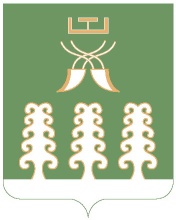 Администрация сельского поселенияНижнеташлинский  сельсоветмуниципального районаШаранский районРеспублики БашкортостанНижнеташлинский сельсовет Шаранского района Республики Башкортостанул. Победы,д.20, с.Нижние Ташлы Шаранского района, Республики БашкортостанТел./факс(347 69) 2-51-49,E-mail:ntashss@yandex.ru, http://ntashly.sharan-sovet.ruКод бюджетнойклассификацииНаименование дохода791 2 02 29999 10 7247 150Прочие субсидии бюджетам сельских поселений (проекты развития общественной инфраструктуры, основанные на местных инициативах)